      Vinterläger Blekinge Team -05 pojk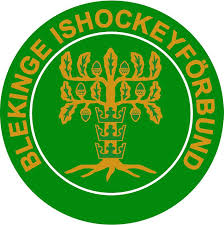 Onsdag 2 januari07:45		Samling i Kallinge ishall09:00-10:30		Ispraktik 112:00		Lunch13:30-15:00		Teori/Teambuilding16:30-18:00		Ispraktik 219:00		Buss till Hotell20:15		Middag21:00		Teori		Torsdag 3 januari06:45		Väckning07:15		Frukost07:45		Avresa buss09:00-10:20		Ispraktik 310:45		Mellis12:00-13:20		Ispraktik 414:15		Lunch/Avslut